Alla Provincia di OristanoSettore Lavori Pubblici e IstruzioneVia Enrico Carboni09170 OristanoIl sottoscritto 	 nato il 	 a 	residente 	 via 	 telefono 	richiede l’autorizzazione al taglio delle seguenti piante/essenze:Allega copia documento di identità n° 	rilasciato 	il 	 	li 		FirmaNota di compilazione, indicare nei quadri:Il numero di piante/essenze da tagliare e presenti alla progressiva di cui al punto 5.Il tipo di pianta/ essenza, es. pino, leccio, castagno, lentischio...Il comune nel cui territorio ricadono le piante da abbattere.Il numero della strada provinciale.La progressiva chilometrica ove sono site le piante/essenze.La direzione es. Oristano, Cuglieri,….Barrare con una X il titolo di diritto corrispondente sul fondo confinante.: Provincia di Oristano– via E. Carboni- 09170 ORISTANO provincia.oristano@cert.legalmail.it- 0783 793 9- 0783 793 264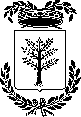 PROVINCIA DI ORISTANOSettore Lavori Pubblici e Istruzione Oggetto:Richiesta autorizzazione taglio alberi, arbusti per uso familiare lungo la fascia di pertinenza delle strade provinciali.1N°2Tipo Piante/Essenze3Agro Comune4S.P. n.5Km6Direzione7 Titolo di diritto su fondo confinante7 Titolo di diritto su fondo confinante7 Titolo di diritto su fondo confinante1N°2Tipo Piante/Essenze3Agro Comune4S.P. n.5Km6DirezioneProprietàAffittuarioNessuno